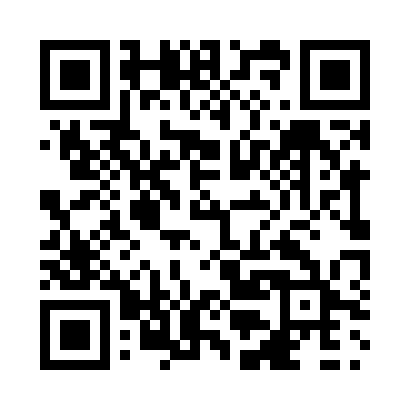 Prayer times for Granite Bay, British Columbia, CanadaWed 1 May 2024 - Fri 31 May 2024High Latitude Method: Angle Based RulePrayer Calculation Method: Islamic Society of North AmericaAsar Calculation Method: HanafiPrayer times provided by https://www.salahtimes.comDateDayFajrSunriseDhuhrAsrMaghribIsha1Wed4:045:551:186:248:4210:342Thu4:025:541:186:258:4310:363Fri3:595:521:186:268:4510:384Sat3:565:501:186:278:4610:415Sun3:545:491:186:288:4810:436Mon3:515:471:186:298:4910:467Tue3:485:451:186:308:5110:488Wed3:465:441:186:318:5210:519Thu3:435:421:186:328:5410:5410Fri3:415:411:186:338:5510:5611Sat3:385:391:186:348:5710:5912Sun3:355:381:186:348:5811:0113Mon3:335:361:186:359:0011:0414Tue3:305:351:186:369:0111:0615Wed3:285:331:186:379:0311:0916Thu3:255:321:186:389:0411:1117Fri3:245:311:186:399:0511:1218Sat3:245:291:186:399:0711:1219Sun3:235:281:186:409:0811:1320Mon3:225:271:186:419:0911:1421Tue3:225:261:186:429:1111:1422Wed3:215:251:186:439:1211:1523Thu3:215:231:186:439:1311:1624Fri3:205:221:186:449:1411:1625Sat3:205:211:186:459:1611:1726Sun3:195:201:186:459:1711:1827Mon3:195:191:186:469:1811:1828Tue3:195:191:196:479:1911:1929Wed3:185:181:196:479:2011:2030Thu3:185:171:196:489:2111:2031Fri3:185:161:196:499:2211:21